                          9th Grade  Honors Literature and Composition                   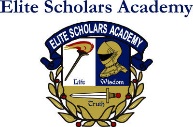           Elite Scholars AcademyCourse Description: The 9-12 Georgia Standards of Excellence define what students should understand and be able to do by the end of each grade band. As student’s progress towards the successful culmination of their high school careers, they will consolidate and internalize all of the skills instilled through the full progression of the GSE.High school students will employ strong, thorough, and explicit textual evidence in their literary analyses and technical research. They will understand the development of multiple ideas through details and structure and track the development of complex characters and advanced elements of plot such as parallel plots, tension, pacing and tone. The literary and informational texts that students will read in the course reflect the following key shifts:Complexity and Variety: The standards require regular practice with complex texts in various mediums and their academic language.Communicating: The standards emphasize using evidence and the writing process as a means of effectively participating in collaborative discussions and presenting knowledge and ideas clearly. Knowledge: The standards require building knowledge through content rich non-fiction texts that require students to consider diverse perspectives on substantive topics. Student writing will reflect the ability to argue effectively, employing the structure, evidence, and rhetoric necessary in the composition of effective, argumentative texts. Students will be able to construct college-ready research papers, literary analyses, speeches, and argumentative essays of significant length in accordance with the guidelines of standard format styles such as APA and MLA. Students in high school will have built strong and varied vocabularies across multiple content areas, including technical subjects. They will skillfully employ rhetoric and figurative language, purposefully construct tone and mood, and identify lapses in reason or ambiguities in texts. Students will recognize nuances of meaning imparted by mode of presentation, whether it is live drama, spoken word, digital media, film, dance, or fine arts. Students will complete the course with the fully developed ability to communicate in multiple modes of discourse, such as panel discussions and speeches, demonstrating a strong command of the rules of Standard English.Major Course Requirements:6 Collection Tests12 Performance Tasks (Speeches and/or Essays)Weekly Vocabulary Assignments/QuizzesBi-weekly in-class timed writing assignmentsCourse Evaluation Categories: 25 % - Classwork15% - Homework10 % - Quizzes10% - Projects20 % - Tests20% - Final/GMASRequired Materials/ResourcesReliable Internet AccessPens (Blue or Black Ink)# 2 PencilsCollege Ruled Paper3 x 5 Notecards (350)Programs and Websites Used: Class Dojo: The Class dojo system is used to provide regular behavior reports to parents, and offer a more efficient method of communication between parent and teacher. Parents are STRONGLY encouraged to create an account using the details that I will provide your student.Edmodo: Students will have to create an Edmodo account as many assignments are submitted this way. Classroom Rules and Expectations1. Respect teacher and classmates.2. Follow all school rules. *no eating, no cell phones, no electronic devices, etc3. Listen for and adhere to all directions the first time they are given.4. Dispose of all trash in the proper receptacle5. Do not ask to leave the classroom for any reason other than a true emergency.6. Come prepared for class every day.7. Complete all work in a timely manner.8. Ask questions if you do not understand something.9. Be punctual.Tardy Policy: Students will receive verbal warnings on their first two tardies. The third tardy will result in detention and any subsequent tardies will result in administrative referrals.Detention Policy:Detention will be held from 3:15 – 4:15 on Wednesday afternoons. You should arrive promptly and have work to complete.  Failure to report to detention, or violating any rules of conduct during detention will result in a referral to an administrator. If you have a conflict with the dates assigned, please see the instructor prior to your assigned date(s).Late Work Policy: Each student is expected to complete all assignments in the allotted time.  Late assignments are penalized 10 points for each day after the due date. No late work will be accepted beyond 3 days after its original due date.Make-up Policy: IT IS THE STUDENT’S RESPONSIBILITY TO OBTAIN AND COMPLETE MAKE-UP WORK.  If you have an excused absence, you will be allowed 3 days in order to make up any missed work.  Make-up work must be done after or before school, NOT during valuable class time. Assignments that were due on the day you are absent must be turned in on the day you return to school, or a late penalty will be assessed. Assignments being submitted on Edmodo, or another online platform, should still be submitted on their due date even if you are not in school on that day. If you miss an exam or quiz during an excused absence, then you must see your teacher the day you return to school in order to schedule an appointment to make-up the missed quiz or exam. Students will be given ONE opportunity to make up the assignment without penalty, but failing to show up at the appointed time will result in a missing grade for the quiz or exam. Acknowledgment of Receipt:  By signing below, the student and parent/guardian acknowledge that they have read and understood the contents in the 2017-2018 9th Grade Honors Literature and Composition syllabus.  *PLEASE SIGN & RETURN TO Mr. LeBoeuf by Monday, July 24Student Name (Print)_______________________________________   Date___________________________Student Signature___________________________________________ Date___________________________Student Email_____________________________________________Parent Name (Print)_________________________________________  Date___________________________Parent Signature____________________________________________ Date___________________________Parent Email_______________________________________________Parent Contact #____________________________________________Teacher(s): Mr. LeBoeufEmail: Jamin.LeBoeuf@clayton.k12.ga.usWebsite: http://esaleboeuf.weebly.com/Room Number: 3Phone Number: 770-472-2823Year: 2017 - 2018Tutorial Days: ThursdayTextbook: Georgia Collections 9Tutorial Hours: 3:15 – 4:30 or by Appointment